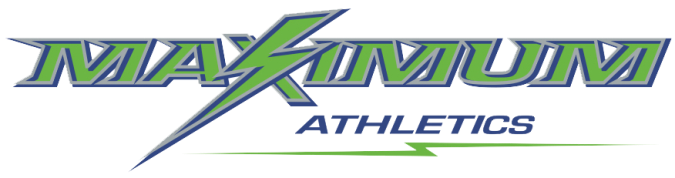 Woodlands Fall Class Schedule August 2021 – August 2022Preschool -Boys and GirlsMini Mites Ages 18months to 3yrs (45 minutes)	Mon	10:15am	Coach Andrea	Mon 	4:15 pm	Coach Kayla  	Wed	5:15pm	Coach Kayla Dyna-Mites Ages 3yrs to 4yrs	Mon	9:15am 	Coach Andrea 	Tues 	4:15pm	Coach Macey	Wed	6:15pm	Coach Kayla	Thurs 	4:15pm	Coach MaceyKinder-Mites Ages 4yrs to 5yrs       Mon              5:15pm            Coach Angie  	Tues	5:15pm	    Coach Macey       Wed             3:15pm             Coach AngieDyna/Kinder Mites Ages 3yrs to 5yrs       Mon	4:15pm	Coach Angie	Mon	6:15pm	Coach Angie	Tues 	9:15am	Coach Andrea	Wed	5:15pm	Coach Angie	Fri	5:15pm	Coach Angie	Sat 	11:00am	Coach NicoleClasses with * need 3 on the waitlist to openGirls Developmental GymnasticsLevel 1	5-7yrs	Mon	4:30pm	Coach Jeff	5-7yrs	Mon	5:00pm	Coach Grace	5-7yrs	Mon	6:00pm	Coach Grace	5-7yrs	Tues	4:30pm	Coach Aurora	5-7yrs	Tues 	6:30pm	Coach Macey	5-7yrs	Thurs 	4:30pm	Coach Sam	5-7yrs	Thurs	5:30pm	Coach Sam	8&up	Mon	6:30pm	Coach Jeff	8&up	Thurs 	5:30pm	Coach Macey	All Ages	Fri 	5:30pm	Coach GraceLevel ½ 	All Ages	Sat	9:00am	Coach AuroraLevel 2	5-7yrs	Mon	7:00pm	Coach Grace	5-7yrs	Tues 	6:30pm	Coach Aurora	5-7yrs	Thurs 	6:30pm	Coach Macey	All Ages	Fri 	4:30pm	Coach Grace	8&up	Mon	5:30pm	Coach Jeff	8&up	Tues 	5:30pm	Coach Aurora	8&up	Wed	7:00pm	Coach JeffLevel 3	All Ages	Mon	7:30pm	Coach Jeff*	All Ages	Wed	6:00pm	Coach Jeff	All Ages	Fri 	6:30pm	Coach GraceLevel 4 (2 hours)	All Ages	Thurs	5:00pm	Coach DerrickPower Tumbling  – Boys and GirlsLevel 1	6-9yrs	Thurs 	7:30pm	Coach Sam	All Ages	Mon	7:30pm             Coach GarrettLevel 2	All Ages	Tues	7:30pm	Coach Aurora	All Ages	Sat 	10:00am	Coach AuroraLevel 3	All Ages	Thurs	7:00pm	Coach DerrickLevel 4	All Ages	Thurs 	7:30pm	Coach JeffBeginning Cheer (Ages 8&up) – Boys and Girls	8 And Up	Thurs	6:30pm	Coach SamAdult Gymnastics – Boys and Girls	Gymnastics	Thurs	7:45pm	Coach DerrickHomeschool – Boys and Girls	5and up	Tues 	1:00pm	Coach JeffBoys Gymnastics (Ages 5&up)Level 1		All Ages	Mon 	4:30pm             Coach Garrett	All Ages	Thurs	5:30pm	Coach JeffLevel 2	All Ages	Mon	6:30pm           Coach GarrettNinja Warrior (Ages 5&up)  – Boys and Girls	Level 1	Mon	5:30pm	CoachGarrett	Level 1	Wed	4:30pm	CoachGarrett	Level 1	Wed	5:30pm	CoachGarrett	Level 1	Thurs 	6:30pm	Coach Aurora	Level 1	Thurs	6:30pm	Coach Jeff	Level 2	Wed	6:30pm	CoachGarrettAerial Silks (Ages 8&up)	Level 1	Mon	4:30pm        Coach Maryann	Level 1	Mon	5:30pm        Coach Maryann	Level 1	Tues	5:30pm        Coach Lindsay	Level 1	Tues 	6:30pm        Coach Lindsay	Level 1	Wed	6:30pm        Coach Lindsay	Level 2	Mon	6:30pm        Coach Maryann	Level 2	Tues 	7:30pm        Coach Lindsay	Level 2	Wed	5:30pm        Coach Lindsay	Level 3	Wed	7:30pm        Coach Lindsay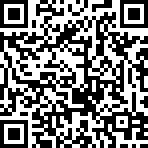 